Hand in hand together we will become resilient, respectful and responsible citizens of our community and the wider world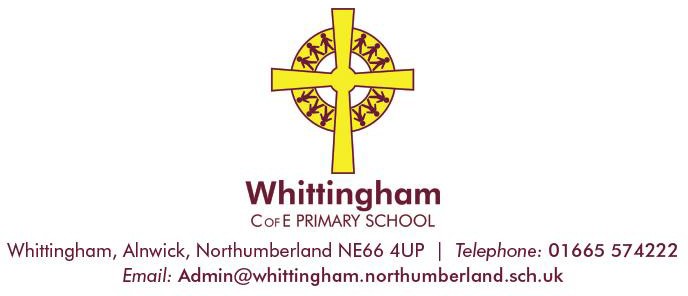 Thursday 5th September 2019Dear Parent/Legal Guardian,Following the success of  the workshop and performance two years ago the children in Class 3 have been invited once more to an exciting musical workshop at Swansfield Park Primary during the afternoon of Thursday 19th September. This workshop is based on the Pearl of Africa Children’s Choir which is currently touring around the UK.The children will travel to Swansfield Park Primary School after lunch and return to school for normal end of day arrangements.During the workshop, the children will learn a song which they can then perform in the evening concert. This will be held in St Paul’s Church, Alnwick.This is a really exciting opportunity to work with other schools who will come together as Year 7 pupils very soon so we would really like you to enable your child to take part in this concert, please bring them to St Paul’s Church by 6.15pm for a 6.30pm start. The concert will finish by around 8.30pm.Tickets will be priced at £3 per adult and £1 per child (Please note children who are performing are not required to have a ticket) Please contact the school office to purchase your tickets by Friday 22nd September to enable us to give any spare tickets to schools who need them.The Pearl of Africa Choir are trying to raise money for necessities such as food, clean water, shelter, and education of children in Uganda. There will be some lovely craft items on sale, for example, there will be bracelets and small drums from 50p to around £2 and larger items from £5. Please feel free to bring a little spending money along to the church in the evening to donate to such an important charity.A contribution of £2.50 towards the cost of transport will be made available to pay on School Money next week.Please see website for further information: http://www.pearlofafrica.org.uk/choir .   Many thanks,Mrs Athey  pp Mrs FletcherPlease complete the permission slip below and return to school by Friday 13th September 2019.I give/do not give permission for my child 	to attend the afternoon rehearsal and evening concert at St Paul’s on Thursday 28th September.I wish to purchase …………. tickets and enclose………………………. ( Please note this is separate to the School Money Payment)I am able to transport my child to / from the evening performance orMy child will be attending, however they will be picked up by ………………………………Signed ………………………………………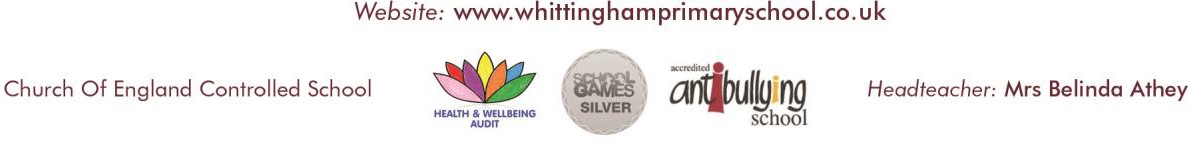 